Öğrencinin imzası : …………………Öğrencinin aldığı dersler tabloda belirtilmiştir.  İş yeri çalışma alanlarının belirlenmesinde bu tablodan faydalanılabilir. 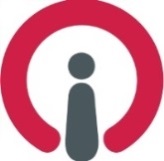 T.C. İSKENDERUN TEKNİK ÜNİVERSİTESİİSKENDERUN MESLEK YÜKSEKOKULU                              SEKTÖRE DAYALI ÖĞRENİMİN YAPILACAĞI İŞYERİ TANITIM BELGESİ SDÖ YAPILAN İŞYERİNİNİŞYERİNDE BULUNAN BÖLÜMLERAşağıda bulunan bölümlerden işyerinde bulunanlar için var, olamayanlar için ise yok bölümünü işaretleyiniz.						VAR			YOKEvrak Kayıt ve Takip			(     )			(     )Dosyalama				(     )			(     )Arşivleme				(     )			(     )Büro Planlaması ve Düzenleme		(     )			(     )Araştırma Geliştirme			(     )			(     )Belge ve Defter Kayıtları		(     )			(     )Teknik Bilgi ve Beceri			(     )			(     )İş Takibi ve Kontrolü			(     )			(     )Diğerleri ;*** Sosyal programlarT.C. İSKENDERUN TEKNİK  ÜNİVERSİTESİİSKENDERUN MESLEK YÜKSEKOKULU                             SEKTÖRE DAYALI ÖĞRENİMİN YAPILACAĞI İŞYERİ TANITIM BELGESİSDÖ YAPILAN İŞYERİNİNİŞYERİNDE BULUNAN BÖLÜMLERAşağıda bulunan bölümlerden işyerinde bulunanlar için var, olamayanlar için ise yok bölümünü işaretleyiniz.						VAR			YOKBakım, Onarım, Servis			(     )			(     )İmalat 					(     )			(     )Montaj					(     )			(     )Proje, Dizayn				(     )			(     )Araştırma Geliştirme			(     )			(     )Test ve Kontrol				(     )			(     )Şantiye					(     )			(     )Tesis					(     )			(     )Diğerleri ;*** Teknik programlar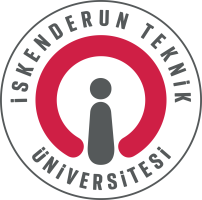 T.CİSKENDERUN TEKNİK ÜNİVERSİTESİT.CİSKENDERUN TEKNİK ÜNİVERSİTESİT.CİSKENDERUN TEKNİK ÜNİVERSİTESİT.CİSKENDERUN TEKNİK ÜNİVERSİTESİT.CİSKENDERUN TEKNİK ÜNİVERSİTESİT.CİSKENDERUN TEKNİK ÜNİVERSİTESİİSKENDERUN MESLEK YÜKSEKOKULUİSKENDERUN MESLEK YÜKSEKOKULUİSKENDERUN MESLEK YÜKSEKOKULUİSKENDERUN MESLEK YÜKSEKOKULUİSKENDERUN MESLEK YÜKSEKOKULUİSKENDERUN MESLEK YÜKSEKOKULUZORUNLU SEKTÖRE DAYALI ÖĞRENME BAŞVURU FORMUZORUNLU SEKTÖRE DAYALI ÖĞRENME BAŞVURU FORMUZORUNLU SEKTÖRE DAYALI ÖĞRENME BAŞVURU FORMUZORUNLU SEKTÖRE DAYALI ÖĞRENME BAŞVURU FORMUZORUNLU SEKTÖRE DAYALI ÖĞRENME BAŞVURU FORMUZORUNLU SEKTÖRE DAYALI ÖĞRENME BAŞVURU FORMU  İlgili Makama,     İskenderun Teknik Üniversitesi Ön Lisans Eğitim-Öğretimi Sektöre Dayalı Öğrenme Yönergesi’ne göre öğrencilerin 30 (otuz) iş günü staj eğitimi yapma zorunluluğu bulunmaktadır. Aşağıda kimlik bilgileri bulunan öğrencimizin yapacağı staj eğitimi isteğinin değerlendirilerek uygun bulunması durumunda ilgili formun tarafınızca düzenlenerek öğrenciye teslimini rica ederiz.                                                  İlgili Makama,     İskenderun Teknik Üniversitesi Ön Lisans Eğitim-Öğretimi Sektöre Dayalı Öğrenme Yönergesi’ne göre öğrencilerin 30 (otuz) iş günü staj eğitimi yapma zorunluluğu bulunmaktadır. Aşağıda kimlik bilgileri bulunan öğrencimizin yapacağı staj eğitimi isteğinin değerlendirilerek uygun bulunması durumunda ilgili formun tarafınızca düzenlenerek öğrenciye teslimini rica ederiz.                                                  İlgili Makama,     İskenderun Teknik Üniversitesi Ön Lisans Eğitim-Öğretimi Sektöre Dayalı Öğrenme Yönergesi’ne göre öğrencilerin 30 (otuz) iş günü staj eğitimi yapma zorunluluğu bulunmaktadır. Aşağıda kimlik bilgileri bulunan öğrencimizin yapacağı staj eğitimi isteğinin değerlendirilerek uygun bulunması durumunda ilgili formun tarafınızca düzenlenerek öğrenciye teslimini rica ederiz.                                                  İlgili Makama,     İskenderun Teknik Üniversitesi Ön Lisans Eğitim-Öğretimi Sektöre Dayalı Öğrenme Yönergesi’ne göre öğrencilerin 30 (otuz) iş günü staj eğitimi yapma zorunluluğu bulunmaktadır. Aşağıda kimlik bilgileri bulunan öğrencimizin yapacağı staj eğitimi isteğinin değerlendirilerek uygun bulunması durumunda ilgili formun tarafınızca düzenlenerek öğrenciye teslimini rica ederiz.                                                  İlgili Makama,     İskenderun Teknik Üniversitesi Ön Lisans Eğitim-Öğretimi Sektöre Dayalı Öğrenme Yönergesi’ne göre öğrencilerin 30 (otuz) iş günü staj eğitimi yapma zorunluluğu bulunmaktadır. Aşağıda kimlik bilgileri bulunan öğrencimizin yapacağı staj eğitimi isteğinin değerlendirilerek uygun bulunması durumunda ilgili formun tarafınızca düzenlenerek öğrenciye teslimini rica ederiz.                                                  İlgili Makama,     İskenderun Teknik Üniversitesi Ön Lisans Eğitim-Öğretimi Sektöre Dayalı Öğrenme Yönergesi’ne göre öğrencilerin 30 (otuz) iş günü staj eğitimi yapma zorunluluğu bulunmaktadır. Aşağıda kimlik bilgileri bulunan öğrencimizin yapacağı staj eğitimi isteğinin değerlendirilerek uygun bulunması durumunda ilgili formun tarafınızca düzenlenerek öğrenciye teslimini rica ederiz.                                                  İlgili Makama,     İskenderun Teknik Üniversitesi Ön Lisans Eğitim-Öğretimi Sektöre Dayalı Öğrenme Yönergesi’ne göre öğrencilerin 30 (otuz) iş günü staj eğitimi yapma zorunluluğu bulunmaktadır. Aşağıda kimlik bilgileri bulunan öğrencimizin yapacağı staj eğitimi isteğinin değerlendirilerek uygun bulunması durumunda ilgili formun tarafınızca düzenlenerek öğrenciye teslimini rica ederiz.                                                  İlgili Makama,     İskenderun Teknik Üniversitesi Ön Lisans Eğitim-Öğretimi Sektöre Dayalı Öğrenme Yönergesi’ne göre öğrencilerin 30 (otuz) iş günü staj eğitimi yapma zorunluluğu bulunmaktadır. Aşağıda kimlik bilgileri bulunan öğrencimizin yapacağı staj eğitimi isteğinin değerlendirilerek uygun bulunması durumunda ilgili formun tarafınızca düzenlenerek öğrenciye teslimini rica ederiz.                                                …………………………………        Danışman…………………………………        Danışman…………………………………        Danışman………………………………….Bölüm Başkanı………………………………….Bölüm Başkanı………………………………….Bölüm Başkanı………………………………….Bölüm BaşkanıÖĞRENCİNİNÖĞRENCİNİNBölümüBölümü Elektronik ve Otomasyon Elektronik ve OtomasyonProgramı Mekatronik Mekatronik MekatronikÖğrenci NoÖğrenci NoT.C Kimlik NoAdı SoyadıAdı SoyadıÖğretim Yılı / Dönemie-postae-postaCep Telefonuİkamet Adresiİkamet AdresiI. DÖNEMII. DÖNEMIII. DÖNEMIV. DÖNEMTürk Dili-ITürk Dili-II Anayurt GüvenliğiStajAtatürk İlkeleri ve İnkılap Tarihi-IAtatürk İlkeleri ve İnkılap Tarihi-II Üniversite Etkinliklerine KatılımEtikİngilizce-Iİngilizce-II Elektrik Motorları ve Sürücüleriİş Sağlığı ve GüvenliğiTeknoloji OkuryazarlığıYenilikçilik ve GirişimcilikSistem Analizi ve TasarımıGönüllülük ÇalışmalarıMatematik-IMatematik-IIBilgisayar Destekli ÇizimProje Tasarımı Ölçme TekniğiBilgisayar Destekli Devre TasarımıProgramlanabilir Mantıksal DenetleyicilerNesnelerin İnterneti ve UygulamalarıDoğru Akım Devre AnaliziAlternatif Akım Devre AnaliziMikrodenetleyiciler Hidrolik ve PnömatikTeknik ve Meslek ResmiSayısal ElektronikMalzeme Teknolojisi Veri Toplama ve Denetleyici KontrolMekatroniğin TemelleriAlgoritma ve ProgramlamaMekanik Sistem Tasarımı Bilgisayar Destekli Üretim Temel İmalat İşlemleriAnalog ElektronikEndüstriyel Robotlar 3B Tasarım ve PrototiplemeYapay Zeka TeknikleriİstatistikVeri Bilimine GirişÖĞRENCİNİNÖğrenci NoT.C Kimlik NoAdı SoyadıÖğretim Yılı / Dönemie-postaCep Telefonuİkamet AdresiAdıAdresiÜretim/hizmet AlanıÖğrencinin Çalışacağı ÜniteÇalışan Mühendis/Uzman SayısıÇalışan Teknisyen/Tekniker SayısıÇalışan İşçi SayısıTelefon NoFaks Noe-posta adresiİnternet AdresiSDÖ Başlama TarihiBitiş TarihiSüresi (İş günü)İŞVERENİN / YETKİLİNİNİŞVERENİN / YETKİLİNİNİŞVERENİN / YETKİLİNİNİŞVERENİN / YETKİLİNİNİŞVERENİN / YETKİLİNİNİŞVERENİN / YETKİLİNİNAdı SoyadıÖğrencinizin 30 İş Günü SDÖ Yapması Uygundur.……./……/…………... İmza - KaşeÖğrencinizin 30 İş Günü SDÖ Yapması Uygundur.……./……/…………... İmza - KaşeÖğrencinizin 30 İş Günü SDÖ Yapması Uygundur.……./……/…………... İmza - KaşeGörevi/UnvanıÖğrencinizin 30 İş Günü SDÖ Yapması Uygundur.……./……/…………... İmza - KaşeÖğrencinizin 30 İş Günü SDÖ Yapması Uygundur.……./……/…………... İmza - KaşeÖğrencinizin 30 İş Günü SDÖ Yapması Uygundur.……./……/…………... İmza - KaşeTelÖğrencinizin 30 İş Günü SDÖ Yapması Uygundur.……./……/…………... İmza - KaşeÖğrencinizin 30 İş Günü SDÖ Yapması Uygundur.……./……/…………... İmza - KaşeÖğrencinizin 30 İş Günü SDÖ Yapması Uygundur.……./……/…………... İmza - Kaşee-mailÖğrencinizin 30 İş Günü SDÖ Yapması Uygundur.……./……/…………... İmza - KaşeÖğrencinizin 30 İş Günü SDÖ Yapması Uygundur.……./……/…………... İmza - KaşeÖğrencinizin 30 İş Günü SDÖ Yapması Uygundur.……./……/…………... İmza - KaşeÖĞRENCİNİNÖğrenci NoT.C Kimlik NoAdı SoyadıÖğretim Yılı / Dönemie-postaCep Telefonuİkamet AdresiAdıAdresiÜretim/hizmet AlanıÖğrencinin Çalışacağı ÜniteÇalışan Mühendis/Uzman SayısıÇalışan Teknisyen/Tekniker SayısıÇalışan İşçi SayısıTelefon NoFaks Noe-posta adresiİnternet AdresiSDÖ Başlama TarihiBitiş TarihiSüresi (İş günü)İŞVERENİN / YETKİLİNİNİŞVERENİN / YETKİLİNİNİŞVERENİN / YETKİLİNİNİŞVERENİN / YETKİLİNİNİŞVERENİN / YETKİLİNİNİŞVERENİN / YETKİLİNİNAdı SoyadıÖğrencinizin 30 İş Günü SDÖ Yapması Uygundur.……./……/…………... İmza - KaşeÖğrencinizin 30 İş Günü SDÖ Yapması Uygundur.……./……/…………... İmza - KaşeÖğrencinizin 30 İş Günü SDÖ Yapması Uygundur.……./……/…………... İmza - KaşeGörevi/UnvanıÖğrencinizin 30 İş Günü SDÖ Yapması Uygundur.……./……/…………... İmza - KaşeÖğrencinizin 30 İş Günü SDÖ Yapması Uygundur.……./……/…………... İmza - KaşeÖğrencinizin 30 İş Günü SDÖ Yapması Uygundur.……./……/…………... İmza - KaşeTelÖğrencinizin 30 İş Günü SDÖ Yapması Uygundur.……./……/…………... İmza - KaşeÖğrencinizin 30 İş Günü SDÖ Yapması Uygundur.……./……/…………... İmza - KaşeÖğrencinizin 30 İş Günü SDÖ Yapması Uygundur.……./……/…………... İmza - Kaşee-mailÖğrencinizin 30 İş Günü SDÖ Yapması Uygundur.……./……/…………... İmza - KaşeÖğrencinizin 30 İş Günü SDÖ Yapması Uygundur.……./……/…………... İmza - KaşeÖğrencinizin 30 İş Günü SDÖ Yapması Uygundur.……./……/…………... İmza - Kaşe